jhoffmann@nexstar.tv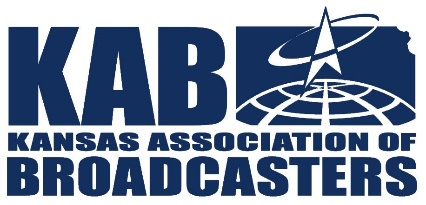 *Changes in Red*					 Please stop running any PEP ADs that are not listed below.:15 SPOTSKS Army National Guard (ARNG)			ISCI Code					Kill DateARNG – Kansas Service_15			ARNG4444					Mar. 31, 2025:30 SPOTSKS Bankers Association (KBA)				ISCI Code					Kill DateKBA Codeword :30				KSBA2002					Jun. 30, 2024KS Army National Guard (ARNG)			ISCI Code					Kill DateARNG – Kansas Service_30			ARNG1124					Mar. 31, 2025KS Dept. of Education (KDOE)				ISCI Code					Kill DateSummer Meals:	 30				KDOE2024					July 31, 2024TV Spot Downloads can be found here: All Spots can be found on: Radio NCSA MP3s - Kansas Association of Broadcasters (kab.net)Note: Be sure to use the ISCI code or Campaign full title on all affidavits.To the extent possible, split the value of these orders over ALL day parts as follows: 1/3 of $ Value: 5 a.m. - 12 noon		1/3 of $ Value: 12 noon - 6 p.m.		1/3 of $ Value:  6 p.m. -         